ПРОЕКТ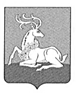 СОВЕТ ДЕПУТАТОВОДИНЦОВСКОГО ГОРОДСКОГО ОКРУГАМОСКОВСКОЙ ОБЛАСТИРЕШЕНИЕот ________________ № _________О внесении изменений в решение Совета депутатов Одинцовского городского округа Московской области от 12.08.2022 № 6/37, и утверждения Положения о проведении открытого аукциона в  электронной форме на право заключения договора на организацию ярмарок на месте проведения ярмарок на территории Одинцовского городского округа Московской области в новой редакции       Руководствуясь постановлением Правительства Московской области от 16.11.2021 № 1170/40 «Об утверждении Порядка организации ярмарок на территории Московской области и продажи товаров (выполнения работ, оказания услуг) на них»,  Уставом Одинцовского городского округа Московской области, в целях приведения в соответствие с действующем законодательством, Совет депутатов Одинцовского городского округа Московской областиРЕШИЛ: Пункт 4 решения Совета депутатов Одинцовского городского округа Московской области  от 12.08.2022 № 6/37 «Об утверждении Положения о проведении открытого аукциона в электронной форме на право заключения договора на организацию ярмарок на месте проведения ярмарок на территории Одинцовского городского округа Московской области» изложить в следующей редакции:
        «4.	Контроль за исполнением настоящего решения возложить на исполняющего обязанности заместителя Главы Одинцовского городского округа Московской области Садетдинову А.А.». Утвердить Положение о проведении открытого аукциона в электронной форме на право заключения договора на организацию ярмарок на месте проведения ярмарок на территории Одинцовского городского округа Московской области, утвержденное решением Совета депутатов Одинцовского городского округа Московской области от 12.08.2022 № 6/37 в новой редакции (прилагается).   3. Опубликовать настоящее решение в официальных средствах массовой информации и разместить на официальном сайте Одинцовского городского округа Московской области в сети «Интернет».  4. Настоящее решение вступает в силу со дня его официального опубликования.Председатель Совета депутатовОдинцовского городского округа                                                           Т.В. ОдинцоваГлава Одинцовского городского округа                                                А.Р. Иванов